Programma Toetsing en Afsluiting (PTA)vmbo gemengde leerwegDit PTA is bestemd voor de leerlingen van vmbo gemengde leerweg uit cohort 2020 - 2021 die starten met hun schoolexamen in 2020 en centraal examen doen in 2021. Het PTA is geldig in hun 4e schooljaar. In de kleur rood is per onderdeel de uitwijkmogelijkheid aangegeven in geval van schoolsluitingVoorwoord	3Examenperiodes en overzichtskalender	4Soorten toetsen en gebruikte afkortingen	5Soorten toetsen	5Afkortingen	5Het profielwerkstuk	6Bewegingsonderwijs – GL	8Biologie-GL	11Cultureel Kunstzinnige Vorming – gl	12Duits- gl	13Dienstverlening en Producten - GL	14Keuzedelen DVPR	16Economie - gl	18Engels - gl	20Geschiedenis - gl	21LOB - gl	23Maatschappijleer - gl	24NASK1 - gl	25Nederlands - gl	26Rekenexamen	27Wiskunde - gl	28VoorwoordIn dit document staat voor elk vak beschreven uit welke toetsen het schoolexamen van dat vak bestaat.Het document is één jaar geldig.Examenreglement: informatie over wat de gang van zaken tijdens SE, maar ook CE is, info over herkansingen, over hoe eindcijfers worden berekend etc. Bekijk het goed!Als je vragen hebt kun je dat bespreken met je mentor, de examensecretaris of het afdelingshoofd. Leerlingen die vervroegd of op een hoger niveau eindexamen doen krijgen een apart PTA. Dit PTA is met zo groot mogelijke zorgvuldigheid samengesteld. Toch kan het voorkomen dat er type- of drukfouten instaan. Is iets onduidelijk? Doe dan altijd navraag bij je mentor, de examensecretaris of het afdelingshoofd. Dit PTA is, na instemming van de Melanchthon medezeggenschapsraad op [datum], vastgesteld door de Algemene Directie Melanchthon op [datum].Examenperiodes en overzichtskalender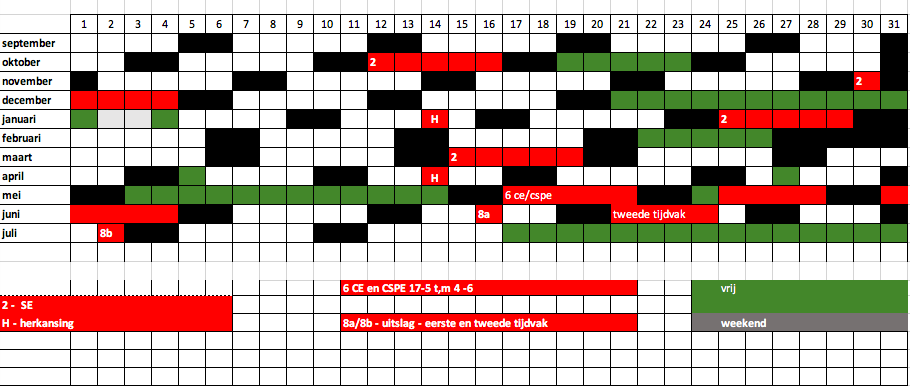 Soorten toetsen en gebruikte afkortingenSoorten toetsenAfkortingenHet profielwerkstuk Het sectorwerkstuk is een werkstuk waarbij je op onderzoek uitgaat naar een passende vervolgopleiding. Dat lijkt heel simpel, maar dat is het niet altijd.   Het sectorwerkstuk maak je tijdens de mentorlessen in klas 4. Je mentor weet precies wat hij moet doen. Tijdens deze lessen maak je opdrachten en onderzoek je waar je goed in bent en welke vervolgopleidingen bestaan. De meeste opdrachten maak je in Learnbeat, maar de opdrachten voor het sectorwerkstuk maak je in WORD. Dat is supermakkelijk, want dan hoef je alleen maar te knippen en te plakken als je het sectorwerkstuk in elkaar gaat zetten. Zorg er wel voor dat je een apart mapje aanmaakt op je OneDrive (om het overzichtelijk te houden).  BeoordelingJe krijgt er geen cijfer voor, maar wel een beoordeling (onvoldoende/voldoende) EN het is een verplicht onderdeel. Je kunt het resultaat terugvinden bij het vak DVPR. Binnen het PTA valt het onderdeel profielwerkstuk onder LOB.DeadlineOp 10 januari 2020 heb je de eerste versie van je sectorwerkstuk ingeleverd bij je mentor. Dit kan door in Learnbeat je werkstuk te uploaden. De presentaties vinden pas daarna plaats. Na de presentaties vinden de reflectiegesprekken plaats en rond je het werkstuk af. Lay-out en checklist Bewegingsonderwijs – GL4/ vmbo GL/2020-2021PTA BO leerjaar 4Lesgebonden Sport Oriëntatie Programma.Beoordeling op basis van aanwezigheid, deelname en inzet, dit levert een Onvoldoende/Voldoende/Goed op het examendossier.Alle onderdelen dienen met een Voldoende te worden afgesloten.Bij een Onvoldoende (inzet of gedrag is onvoldoende) zal de leerling de kans krijgen deze te verbeteren naar een Voldoende door de gymles te herkansen, de afspraak hiervoor zal z.s.m. plaatsvinden en zal volbracht worden bij de eigen docent BO of een van de andere docenten BO. De betreffende docent BO beoordeeld de deelname van de leerling en zal deze beoordeling kenbaar maken. Hiermee wordt de Onvoldoende beoordeling bij positieve uitkomst omgezet in een Voldoende. Let op: de les kan ook worden volbracht in een ander leerjaar 1, 2 of 3.Een leerling mag over alle periodes in totaal 3 keer wettig afwezig zijn (ziekmelding of afmelding anderzijds). Elke volgende absentie levert een Onvoldoende op en de leerling zal de kans krijgen deze te verbeteren naar een Voldoende door aan de aangeboden inhaal les deel te nemen, deze les zal z.s.m. plaatsvinden en zal volbracht worden bij de eigen docent BO of een van de andere docenten BO. De betreffende docent BO beoordeeld de deelname van de leerling en zal deze beoordeling kenbaar maken. Hiermee wordt de Onvoldoende beoordeling bij positieve uitkomst omgezet in een Voldoende. Let op: de les kan ook worden volbracht in een ander leerjaar 1, 2 of 3.Mocht de leerling niet in de mogelijkheid zijn aan deze inhaal les deel te nemen door langdurige afwezigheid, een blessure of anderzijds dan zal de docent BO in samenspraak met de leerling een andere vorm aan de vervangende opdracht geven in de vorm van een werkstuk. Denk hierbij aan; werkstuk over sport of aanverwante activiteiten die met gezondheid te maken hebben. Zal er een compenserende opdracht in de vorm van een werkstuk gemaakt moeten worden. In geval van werkstuk zal er een werkstuk van minimaal 300 woorden moeten worden gemaakt. Dit zal zijn bij de eerste overtreding na de max. zoals hierboven gelezen kan worden. Hierna zal elke les extra die onvoldoende is of gemist met reden 100 woorden toevoegen aan het geheel. Bij afwezigheid zonder geldige reden zal dit per les 300 woorden betreffen. Uiteraard zal ook de gemiste lestijd dan nog moeten worden ingehaald aangezien we hier spreken van spijbelen. Bij langdurige blessure zal er niet oneindig worden doorgeteld maar zal er in overleg de grote van het compensatie werkstuk worden vastgesteld. Dit wordt mede aan de hand van de duur van de blessure en het kunnen vervullen van andere taken binnen de les vastgesteld.Biologie-GL4/vmbo gl/2020-2021Cultureel Kunstzinnige Vorming – glvmbo gl/2020-2021Duits- gl4/ vmbo gl/2020-2021Dienstverlening en Producten - GL4/ vmbo gl/2020-2021Keuzedelen DVPR4/Gemengde leerweg/20-21Economie - gl4/ vmbo gl/2020-2021Engels - gl4/ vmbo gl/2020-2021Geschiedenis - gl4/ vmbo gl/2020-2021LOB - glvmbo gl/2020-2021Maatschappijleer - glvmbo gl/2020-2021NASK1 - gl 4/ vmbo GL/2020-2021Nederlands - gl4/ vmbo gl/2020-2021Rekenexamen4/ vmbo gl/2020-2021Dit is wettelijk verplicht voor vmbo-leerlingen uit elk van de vier leerwegen die geen examen afleggen in wiskunde; Alle leerlingen hebben twee pogingen om een zo hoog mogelijk cijfer te scoren bij de rekentoets. De tweede poging geldt alleen voor de leerlingen die lager dan een 5 hebben gescoord bij de eerste poging. De leerlingen die wiskunde in hun vakkenpakket hebben, ontvangen een separaat schooleigen rekencertificaat.Wiskunde - gl4/ vmbo gl/2020-2021AfkortingVoluitseSchoolexamentoetskpoKorte praktische opdrachtgpoGrote praktische opdrachtcaCulturele activiteitpvbProeve van bekwaamheidBeschrijving Gedaan Het werkstuk is in WORD gemaakt Het werkstuk heeft 1 lettertype (Arial of Calibri) Lettergrootte is 11. Titels en tussenkopjes mogen groter zijn.  Elk hoofdstuk begint op een nieuwe pagina Spellingcontrole is gedaan. Laat het doorlezen door vader of moeder.  Op het voorblad: voornaam achternaam, datum, klas, afbeelding. Inhoudsopgave is aanwezig Voorwoord: 300 woordenDe naam van de opleiding (volledig)OpleidingsinstantieLocatie van de opleidingGekozen opleidingsniveauAannamebeleid van de opleidingDuur van de opleidingAlgemeen beeld wat je allemaal gaat leren gedurende de opleiding, denk aan vaardigheden, maar ook aan stageplekken of werkplekkenMogelijke doorstroom binnen de opleidingWelke beroepsrichtingen kun je gaan werken na het afronden van deze opleidingStel je wordt niet aangenomen, waar wordt deze opleiding nog meer aangeboden?Stel er bestaat geen tweede plek voor deze opleiding, wat is dan je plan B à welke richting ga je dan op?Slotwoord met de verwachting van jou over deze opleidingPresentatie: Hoe heb je je voorbereid op de presentatie? Reflectie: Hoofdstuk uit Learnbeat: 4.9, in eigen woorden verwerkt als tekst ToetsnaamInhoudEindtermen of DomeinenToetssoortPeriodeDuur (min)WegingHerkansing?HulpmiddelenMeer informatie:BOG41sportoriëntatie en sportkeuze. Een van de volgen sporten:TennisZwemmenFitnessFitness – groepslessenKung fuLO1/K/1 - LO1/K/9gpo1O/V/GjaBOG42sportoriëntatie en sportkeuze. Een van de volgen sporten:TennisZwemmenFitnessFitness – groepslessenKung fuLO1/K/1 - LO1/K/9gpo2O/V/GjaBOG43sportoriëntatie en sportkeuze. Een van de volgen sporten:TennisZwemmenFitnessFitness – groepslessenKung fuLO1/K/1 - LO1/K/9gpo3O/V/GjaBOG44sportoriëntatie en sportkeuze. Een van de volgen sporten:TennisZwemmenFitnessFitness – groepslessenKung fuLO1/K/1 - LO1/K/9gpo4O/V/GjaToetsnaamInhoudEindtermen of DomeinenToetssoortPeriodeDuur (min)WegingHerkansing?HulpmiddelenMeer informatie:BIG41plantenBI/K/1/2/3/4/13BI/V/3se1802jaBIG41Online mondeling PlantenBI/K/1/2/3/4/13BI/V/3se1802jaBIG42Practicum examenBI/K/2/3/4BI/V/3gpo2802neeBIG43Mens en omgevingBI/K/1/2/3/5/6/7/13BI/V/3/4se3802jaBIG43Online mondeling Mens en OmgevingBI/K/1/2/3/5/6/7/13BI/V/3/4se3802jaBIG44Menselijk lichaamBI/K/1/2/3/4/8/9/10BI/V/1/3/4se4802jaBIG44Online mondeling menselijk lichaamBI/K/1/2/3/4/8/9/10BI/V/1/3/4se4802jaToetsnaamInhoudEindtermen of DomeinenToetssoortPeriodeDuur (min)WegingHerkansing?HulpmiddelenMeer informatie:CZP1Cultureel Zelfportret 1KV/K/1t/m4kpo1-4160v/g  (1)Ja; tot voldoendeMentorles uitlegCA1ToneelKV/K/1t/m3ca1-4180v/g  (1)Ja; tot voldoende-CA2DansKV/K/1t/m3ca1-4180v/g  (1)Ja; tot voldoende-CA3Cultuur routeKV/K/1t/m3ca1-4360v/g  (1)Ja; tot voldoendeIpad, gsmCA4MuziekKV/K/1t/m3ca1-4180v/g  (1)Ja; tot voldoende-CA5Onderzoek, uitvoering en presentatieflyer RotterdamKV/K/1t/m3kpo1-4360v/g  (1)Ja; tot voldoendeI-pad ; verstrekte opdrachtCZP2Cultureel Zelfportret 2KV/K/1t/m4kpo1-480v/g  (1)Ja; tot voldoendeI-pad ; office 365ToetsnaamInhoudEindtermen of DomeinenToetssoortPeriodeDuur (min)WegingHerkansing?HulpmiddelenMeer informatie:DUG41LeestoetsMVT/K/1/2/3/4MVT/V/4Schriftelijkonline180 1jaWoordenboekDu-Nl, Nl-DuDUG41LeestoetsMVT/K/4onlinetoets1801jaWoordenboekDu-Nl, Nl-DuDUG42SchrijfvaardigheidMVT/K/7schriftelijk2802jaWoordenboekNL-DUDUG42SchrijfvaardigheidMVT/K/7onlinetoets2802jaWoordenboekNL-DUDUG43LuistervaardigheidMVT/K/5Kijk/luistertoets3802neeDyslectenversie voor leerling met dyslexieDUG43LuistervaardigheidMVT/K/5Kijk/luistertoets3802neeDyslectenversie voor leerling met dyslexieDUG44GespreksvaardigheidMVT/K/1/2/3/6MVT/V/4mondeling4102neespreekkaartenDUG44GespreksvaardigheidMVT/k6MondelingVia teams online4102neespreekkaartenDUG45LeesdossierMVT/K/4kpo41201janvtLeerling moet 10 korte verhalen lezen met bijbehorende opdrachtenToetsnaamInhoudEindtermen of DomeinenToetssoortPeriodeDuur (min)WegingHerkansing?HulpmiddelenMeer informatie:DPG41Organiseren van een activiteitEen draaiboek/planning maken met daarin informatie over wie, wanneer, waar en hoeDe actiiteit promoten d.m.v. flyer en of posterEen kostenberekening maken in ExcelOnderzoek presenteren d.m.v. PowerPointgpoP/DP/1.2.1.5P/DP/1.2.2P/DP/1.1.2.52 en 4601xjaComputer, pen, potlood en rekenmachineDPG42Werkzaamheden rondom hospitality uitvoerenEenvoudige gerechten bereiden door het toepassen van verschillende techniekenKeukenapparatuur en kookgereedschappen gebruiken, reinigen en onderhouden volgens proceduresGerechten en hapjes presenterenVragen beantwoorden m.b.t. facilitaire werkzaamhedengpoP/DP/1.3.4.6P/DP/1.3.4.7P/DP/1.3.4.10P/DP/1.32 en 4601xjaPen en rekenmachineComputer, pen, potlood en rekenmachineDPG43Een website bouwenEen lay-out selecterenTeksten, beelden en filmpjes selecteren, toevoegen en importerenPagina’s en sub pagina’s aanmakenEen begroting maken voor het bouwen en onderhouden van de websiteOp basis van informatie een applicatie bouwen  gpoP/DP/4.3.4.1P/DP/4.3.4.2P/DP/4.3.4.3P/DP/4.3.2P/DP/4.4.82 en 4601xJaComputer, pen, potlood en rekenmachineGroep A (per 2)Groep B (per 4)DPG44Een instructiefilm makenOp basis van gegeven informatie een script schrijven Een script uitwerken in een globaal storyboardBeelden bewerken en monterengpoP/DP/4.2.4P/DP/4.2.5P/DP/4.2.92 en 4601xJaComputer, pen, potlood en rekenmachineGroep B (per2)Groep A (per 4)ToetsnaamInhoudEindtermen of DomeinenToetssoortPeriodeDuur (min)WegingHerkansing?HulpmiddelenMeer informatie:KD41Keuzedeel 1: Afgerond in klas 3zie keuzedelenpvb1xNeeKD42Keuzedeel 2: Afronden in klas 4zie keuzedelenpvb1xJaKeuzedelen in klas 4EindtermenToets soortWegingOntwerpen en makenTheorietoetsElektrische huisinstallatieDraaien met de draaibankBoren met de tafelboormachine en met de kolomboormachineTappen en snijden van schroefdraadMaken van een werkstuk (Bureaulamp) Tekening lezen, elektro, draaien met de draaibank, boren en tappen.P/PIE/1.3P/PIE/1.2P/PIE/1.1/2/3/4TheoriePraktisch1x2xHorecaTheorietoets warenkennis, keukentheorie, HACCP en FifoOpdelen, koken, bakken braden, opkloppen, roeren, wrijven, zeven, ontvellen, pellen, stomen, spatelen, kneden en uitrollenAlle voorkomende schoonmaakwerkzaamheden (Hygiëne)Proeve Van BekwaamheidHet koken van een drie gangenmenu voor 4 personen door tweetallen uitgevoerd.Excursie / WorkshopBezoek aan Horecabedrijf en of Horeca GroothandelP/HBR/3.1P/HBR/3.1/2P/HBR/3.1TheoriePraktischPO1x3x2xMens en ZorgKinderdagverblijfNagelsThuiszorg en EHBOThuiszorg en EHBOFlyer medicijn, Presentatie kinderziektes, PrentenboekP/ZW/4.1P/ZW/4.2/3P/ZW/4.3P/ZW/4.4P/ZW/4.5TheorieTheorieTheoriePraktischPraktischPraktischPraktisch1x1x1x2x2x2x2xAudiovisuele vormgeving en productieRoulatieopdracht (greenscreen, scene, product, slowmo)FotoserieAnimatieopdrachtDocumentaireTheorietoets AVPP/MVI/1.1/3P/MVI/1.2P/MVI/1.4P/MVI/1.1/2/3/4P/MVI/1.1/2/3/4PraktischPraktischPraktischPraktischTheorieO/V/GO/V/GO/V/G2x1xOndersteuning bij sportactiviteitenPresentatieBewegen en gezondheidInstructie video / posterOnderlinge instructieSporttoernooiK/ZW/11.1/2/3/4K/ZW/11.3K/ZW/11.2PraktischPractischPraktischPraktischHD1x1x1x1xO/V/GOndernemenPitch (Poster en Film)OndernemingsvormenMarketingplan onderzoekMarketingFinancieel planOndernemingsplanPresentatie en EvaluatieK/EO/5.1K/EO/5.1K/EO/5.2K/EO/5.2K/EO/5.3K/EO/5.4K/EO/5.2PraktischTheoriePraktischTheoriePraktischPraktijkPraktijk1x1x2x2x2x3x3xToetsnaamInhoudEindtermen of DomeinenToetssoortPeriodeDuur (min)WegingHerkansing?HulpmiddelenMeer informatie:ECG41Praktische opdracht economisch nieuwsEC/K/1EC/K/2EC/K/3EC/V/2kpo1800jaiPad of pcO/V/GECG42H1+2EC/K/1EC/K/2EC/K/3EC/K/4A
EC/K/4B
EC/V/1
Consumptie, Verrijkingsstofse
1801JaRekenmachine (niet grafisch), pen, potlood, lineaalECG42H1+2 onderzoeksopdrachtEC/K/4A
EC/K/4B
EC/V/1
Consumptie, Verrijkingsstofkpo
1801JaRekenmachine (niet grafisch), pen, potlood, lineaalECG43H3+4EC/K/5A EC/K/5B
Arbeid en Productie
se2801JaRekenmachine (niet grafisch), pen, potlood, lineaalECG43H3+4 onderzoeksopdrachtEC/K/5A EC/K/5B
Arbeid en Productie
kpo2801JaRekenmachine (niet grafisch), pen, potlood, lineaalECG44H5+6EC/K/6
EC/V/1Overheid en Bestuur, Verrijkingsstofse3801JaRekenmachine (niet grafisch), pen, potlood, lineaalECG44H5+6 onderzoeksopdrachtEC/K/6
EC/V/1Overheid en Bestuur, Verrijkingsstofkpo3801JaRekenmachine (niet grafisch), pen, potlood, lineaalECG45H7+8EC/K/7
EC/K/8
Internationale Ontwikkelingen, Natuur en Milieu
se4801JaRekenmachine (niet grafisch), pen, potlood, lineaalECG45H7+8 onderzoeksopdrachtEC/K/7
EC/K/8
Internationale Ontwikkelingen, Natuur en Milieu
kpo4801JaRekenmachine (niet grafisch), pen, potlood, lineaalToetsnaamInhoudEindtermenToetssoortPeriodeDuur (min)WegingHerkansing?HulpmiddelenMeer informatie:ENG41Leesvaardigheid MVT/K/1/2/3/4MVT/V/1/4Schriftelijk1802jaWoordenboek En-NeENG41Leesvaardigheid OnlineMVT/K/1/2/3/4MVT/V/1/4Online1802jaWoordenboek En-NeENG42SchrijvaardigheidMVT/K/1/2/3/7MVT/V/2/4Schriftelijk2602jaWoordenboek Ne - EnENG42Schrijfvaardigheid OnlineMVT/K/1/2/37MVT/V/2/4Online2602jaWoordenboek Ne - EnENG43Kijk- en LuistervaardigheidMVT/K/5Schriftelijk3802neeAparte versie voor dyslectische leerlingen.ENG43Kijk- en LuistervaardigheidMVT/K/5Online3802neeAparte versie voor dyslectische leerlingen.ENG44SpreekvaardigheidMVT/K/6Mondeling4102nee3 gespreksonderwerpen en een fotobeschrijving.ENG44Spreekvaardigheid onlineMVT/K/6Vlog41802neeLeerlingen maken een vlog en leveren die online in.ToetsnaamInhoudEindtermen of DomeinenToetssoortPeriodeDuur (min)WegingHerkansing?HulpmiddelenMeer informatie:GSG41StaatsinrichtingGS/K/1 GS/K/2 GS/K/3 GS/K/5 GS/V/7se1501nee-Digitale versie beschikbaarGSG41StaatsinrichtingGS/K/1 GS/K/2 GS/K/3 GS/K/5 GS/V/7kpo1n.v.t.1nee-Digitale versie beschikbaarGSG42Historisch Overzicht 1900-1939 (WOI en Interbellum)GS/K/1 GS/K/2 GS/K/3 GS/K/10 GS/V/8 GS/V/7se2501ja-Digitale versie beschikbaarGSG42Historisch Overzicht 1900-1939 (WOI en Interbellum)GS/K/1 GS/K/2 GS/K/3 GS/K/10 GS/V/8 GS/V/7kpo2n.v.t.1nee-Digitale versie beschikbaarGSG43Historisch Overzicht vanaf 1939GS/K/1 GS/K/2 GS/K/3 GS/K/9 GS/K/10GS/V/8 GS/V/7se3501ja-Digitale versie beschikbaarGSG43Historisch Overzicht vanaf 1939GS/K/1 GS/K/2 GS/K/3 GS/K/9 GS/K/10 GS/V/8 GS/V/7kpo3n.v.t.1nee-Digitale versie beschikbaarGSG44Nederlandse geschiedenis vanaf 1900GS/K/1 GS/K/2 GS/K/3 GS/K/4 GS/K/6 GS/K/8 GS/K/10 GS/V/1 GS/V/5 GS/V/7se4501nee-Digitale versie beschikbaarGSG44Nederlandse geschiedenis vanaf 1900GS/K/1 GS/K/2 GS/K/3 GS/K/4 GS/K/6 GS/K/8 GS/K/10 GS/V/1 GS/V/5 GS/V/7 kpo4n.v.t.1nee-Digitale versie beschikbaarToetsnaamInhoudEindtermen of DomeinenToetssoortPeriodeDuur (min)WegingHerkansing?HulpmiddelenMeer info. LOG41Bezoek en verslag (online) MBO-marktC2/3/4/5Praktisch en schriftelijk2n.v.t. n.v.t.NeeMoet voldoendeLOG42profielwerkstukC1/2/4/5Schriftelijk1 t/m 4n.v.t.o/v/gNeeMoet voldoende
LOG43Presentatie profielwerkstukC1/2/3/4/5Praktisch3/4n.v.t.o/v/gNeeMoet voldoendeToetsnaamInhoudEindtermen of DomeinenToetssoortPeriodeDuur (min)WegingHerkansing?HulpmiddelenMeer info. 
MAGL31Presentatie Socialisatie en cultuur ML1/K/4Mondelinge presentatie 1n.v.t.1Nee Digitaal IPadPowerPoint
MAGL32Toets 
Socialisatie en pluriforme samenleving ML1/K1,2,3Schriftelijke theorietoets 160 minuten3Nee MAGL33Verslag 
Maatschappelijk probleem ML1/K/5,6Praktische opdracht 2n.v.t. 1NeeDigitaal 
IPad 
MAGL34Toets 
Arbeid en politiek ML1/K/1,2,3Schriftelijke theorietoets 260 minuten 3Nee
MAGL35Eindproject 
Maatschappelijk probleem ML1/K/7Praktische opdracht 3n.v.t.1Nee
MAGL36 Toets 
Criminaliteit en media ML1/K/1,2,3Schriftelijke theorietoets 360 minuten 3NeeToetsnaamInhoudEindtermen of DomeinenToetssoortPeriodeDuur (min)WegingHerkansing?HulpmiddelenMeer informatie:NAG41SE1 H2,7,8Warmte, stoffen en materialenK1/K2/K3/K4/K8/K10V3/V4se180 2jaRekenmachineBinasNAG41SE1 H2,7,8Warmte, stoffen en materialenK1/K2/K3/K4/K8/K10V3/V4kpo 11602jaRekenmachineBinasNAG42H5,10Geluid en bewegingenK1/K2/K3/K4/K8/K10/K11/K12V3/V4se2802jaRekenmchineBinasNAG42H5,10Geluid en bewegingenK1/K2/K3/K4/K8/K10/K11/K12V3/V4kpo21602jaRekenmachineBinasNAG43H1,6,11krachtenK1/K2/K3t/mK9V1/V2/V3/V4se3802jaRekenmachineBinasNAG43H1,6,11krachtenK1/K2/K3t/mK9V1/V2/V3/V4kpo31602jaRekenmachineBinasNAG44H3,4,9Elektriciteit K1/K2/K3/K4/K5/K6V3/V4se4802jaRekenmachineBinasNAG44H3,4,9Elektriciteit K1/K2/K3/K4/K5/K6V3/V4kpo42002jaRekenmachineBinasToetsnaamInhoudEindtermen of DomeinenToetssoortPeriodeDuur (min)WegingHerkansing?HulpmiddelenMeer informatie:NEG41LeesvaardigheidK3/6/9se1803JaNEG41Online leesvaardigheid K3/6/9se1803Ja NEG42SchrijfvaardigheidK2/3/7V1/2se2603JaNEG42Online schrijfvaardigheid K2/3/7V1/2se2603JaNEG43Kijk- en luistervaardigheidK4/6/8se3802NeeDyslecten kunnen gebruikmaken van een dyslectenversie in een apart lokaal.NEG43Online kijk- en luistervaardigheidK4/6/8se3802NeeDyslecten kunnen gebruikmaken van een dyslectenversie in een apart lokaal.NEG44Spreekvaardigheid: mondeling fictieK1/2/3/4/5/6/7/8V1/2/3se4151NeeNEG44Online mondeling fictie K1/2/3/4/5/6/7/8V1/2/3se4151NeeVia TeamsToetsnaamInhoudEindtermen of DomeinenToetssoortPeriodeDuur (min)WegingHerkansing?HulpmiddelenMeer informatie:REG41Rekenexamen poging 1Digitaal160 jaREG42Rekenexamen poging 2Digitaal360neeToetsnaamInhoudEindtermen of DomeinenToetssoortPeriodeDuur (min)WegingHerkansing?HulpmiddelenMeer informatie:WIG41SE1 H1, H2: Statistiek, kans en verbandenWI/K/1/2/3/4/5/7/8WI/V/2/3se180 min2JaRekenmachineWIG41SE1 H1, H2: Statistiek, kans en verbandenWI/K/1/2/3/4/5/7/8WI/V/2/3gpo1480 min2JaRekenmachineResultaat -> CijferWIG42SE2 H3, H4: Hoeken, afstanden, grafieken en vergelijkenWI/K/1/2/3/4/5/6/8WI/V/2/3se280 min2JaRekenmachineWIG42SE2 H3, H4: Hoeken, afstanden, grafieken en vergelijkenWI/K/1/2/3/4/5/6/8WI/V/2/3se260 min2JaRekenmachineDigitaalWIG43SE3 H5, H7: Rekenen en verbandenWI/K/1/2/3/4/5/8WI/V/1/2/3/4gpo3480 min2NeeRekenmachineResultaat -> CijferWIG43SE3 H5, H7: Rekenen en verbandenWI/K/1/2/3/4/5/8WI/V/1/2/3/4gpo3480 min2NeeRekenmachineResultaat -> CijferWIG44SE4 H6, H8: Vlakke figuren en ruimtemeetkundeWI/K/1/2/3/5/6/8WI/V/1/2/3/4se480 min2JaRekenmachineWIG44SE4 H6, H8: Vlakke figuren en ruimtemeetkundeWI/K/1/2/3/5/6/8WI/V/1/2/3/4se460 min2JaRekenmachineDigitaal